Demande de Labellisation mémorielleAnnée mémorielle 2023LE PROJETTITRE DU PROJET : Nom et prénom du porteur du projet : Type d’organisation / Raison sociale :Nom de l’organisation : Adresse postale : Téléphone : Adresse email : Adresse du Site Internet : Adresse postale complète : Téléphone fixe :Téléphone portable du porteur du projet : Adresse email du porteur du projet : PRÉSENTATION SYNTHÉTIQUE DU PROJETTypologieExpositionExposition itinéranteBeaux-artsPhotographiesArchivesAutres (préciser) :CérémonieCréation Audiovisuelle et multimédiaDocumentaireFictionFilm d’animationÉmission radiophoniqueÉmission téléviséeMusiqueSite InternetApplication web/TéléphoneWebdocumentaire Réalisateur : Diffuseur :Producteur : Format/ Durée : SpectacleConcertDanseLectureLecture-concertThéâtreProjection de film Son et lumièreManifestation scientifiqueColloqueConférenceJournée d’étudePublication Bande dessinée Beau livre (art, photographies, archives)HistoireRoman / Nouvelles Auteur (s) : Éditeur :TourismeOutil de promotionParcours mémorielAutre (à préciser) : Projet pédagogiqueRéalisation d’un projet pédagogiqueProduction de support pédagogiqueDescription succincte du projet pédagogique : Autre (Déscription) :Précisions organisationnellesDate(s) :Lieu(x) [ville(s) et pays] : Public(s) ciblé(s) :Résumé du projet :Objectifs du projet :Calendrier prévisionnel de mise en œuvre :Précisions budgétairesBudget prévisionnel en précisant si les co-financements sont acquis ou en cours de validation (joindre un tableau détaillé dépenses/recettes) :                €Détails du plan de communication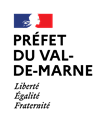 www.onac-vg.frPREFET DU VAL DU MARNEwww.bleuetdefrance.fr                                                              Partenaire 1 (et/ou co-organisateur)Nom :Statut :Nom du contact qui suit le projet : Adresse :Téléphone :Adresse email :Partenaire 2 (et/ou co-organisateur)Nom :Statut :Nom du contact qui suit le projet : Adresse :Téléphone :Adresse email :Partenaire 3 (et/ou co-organisateur)Nom :Statut :Nom du contact qui suit le projet : Adresse :Téléphone :Adresse email :Partenaire 4 (et/ou co-organisateur)Nom :Statut :Nom du contact qui suit le projet : Adresse :Téléphone :Adresse email :